Team Panther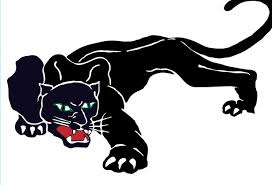 2015-2016Welcome Students and Parents!Your Panther Team teachers Ms. Forrest, Ms. Morgridge, Mr. Nowicki, Ms. Scharschmidt and Ms. Worthey are so excited to have you and your family as members of our team! We are excited to watch you grow and reach success!Meet the Teachers!Ms. Forrest – Science – eforrest@wcpss.netMs. Forrest is a graduate of North Carolina State University with a background in food and nutrition science. She is coming to East Millbrook from Longview Middle School where she taught science and language essentials. Ms. Forrest loves having fun in the classroom and challenging students to think deeply about the wonders of science!Ms. Morgridge – Math – emorgridge@wcpss.netMs. Morgridge is a Michigan native and a graduate of Michigan State University.  She likes to read, cook, and travel. She has previously taught 5th grade at Brentwood Elementary and is looking forward to moving up to middle school for math!Mr. Nowicki- Individuals and Society – snowicki@wcpss.netMr. Nowicki is originally from Buffalo, New York and has been a North Carolina Educator for the last seventeen years exclusively in Middle School.  He has taught Social Studies at East Millbrook for the last five years.Mrs. Scharschmidt -  Language Arts – kscharschmidt@wcpss.netMs. Scharschmidt is from the beautiful island of Jamaica. She has been a teacher for the past twelve years and spent the last ten years as a sixth grade teacher in a primary (Elementary) school.
Keisha Worthy – Graduate Student Intern - kgworthe@ncsu.eduMs. Worthey is a graduate student at NC State, where she is studying Middle Grades Education. She has a Bachelors in Political Science and Public Policy from NC State.  She grew up in Charlotte, NC!  She loves coffee, cooking, and exploring the Triangle.  She is a die-hard Wolfpack fan and enjoys attending football games!  She is very excited about this upcoming school year at East Millbrook! Important Topics for Panther Parents:  LockersYou may bring a book-bag to school; however, for safety reasons, we cannot allow you to bring it into the classrooms. You will need to purchase a combination lock before the first day of school.  Students will be asked to bring in their lock during the first week of school. You must practice opening your lock before using your locker.  Locker assignments will be given out during the first week of school.  Locks should be brought to school during the first week.  If your lock is broken, lost, or stolen, you will be responsible for replacing it with a new lock.  Make sure you talk to your homeroom teacher before placing any new lock on your locker.   All band instruments must be stored in the band room before school.  Please follow Ms. Edwards directions to arrange for band instrument storage. HandbookIn order to grow, you are expected to review, read, and complete homework assignments, nightly.   Therefore, it is very important that you use your EMMMS agenda that will be given to you the first day of school.  It will help you be the very best student and Panther team member that you can be.  Your agenda also has important information such as the EMMMS policies, grading scale, important dates, The Way We Do Business at East Millbrook, etc.  Bring your agenda and a book to read to class every day, along with the supplies listed on the attached page. [If you are absent, be sure to get any missed assignments - homework & class work!]  Be a responsible Panther!   Do not lose your agenda!  There will be a fee for a replacement agenda.  HomeworkSince students are expected to bring their agendas to every class, please ask to see the agenda every night.  If they did not write down any assignments, don’t assume they have no homework.  They will have homework every night!  Students should record their nightly homework assignments as well as long-range assignments such as projects and reports.  This is an important method designed to help your child get organized. We will also have a service available called Remind which will allow your student’s teachers the ability to send you text messages for homework or other important notices.   Students are expected to complete all assignments on the due date.  If your student does not complete a homework assignment, that assignment will be recorded as a zero.  The assigning teacher will send an email home through Power Schools to inform you of the missing assignment.  That missing homework assignment needs to be returned the next day, or else remain a zero in the gradebook.  It is important that the school has an accurate email on file for this contact.  The Way We Do Business on the Panther TeamYour success in 6th grade is our Panther Team GOAL!!  Follow the rules for the way we do business on the Panther Team as well as “The Way We Do Business at EMMMS” which is printed in your agenda.  You will see “The Way We Do Business” rules posted in all EMMMS classrooms.  We have high expectations for you.  Make sure that you have high expectations for yourself!  “Oh, the places you’ll go when you dare to grow!”Panther Team Rules:Show respect to everyone and everything. If it is not yours, don’t touch it.Leave your seat only when necessary.Raise your hand and wait to be called on.No talking when the teacher is talking.Possible consequences:  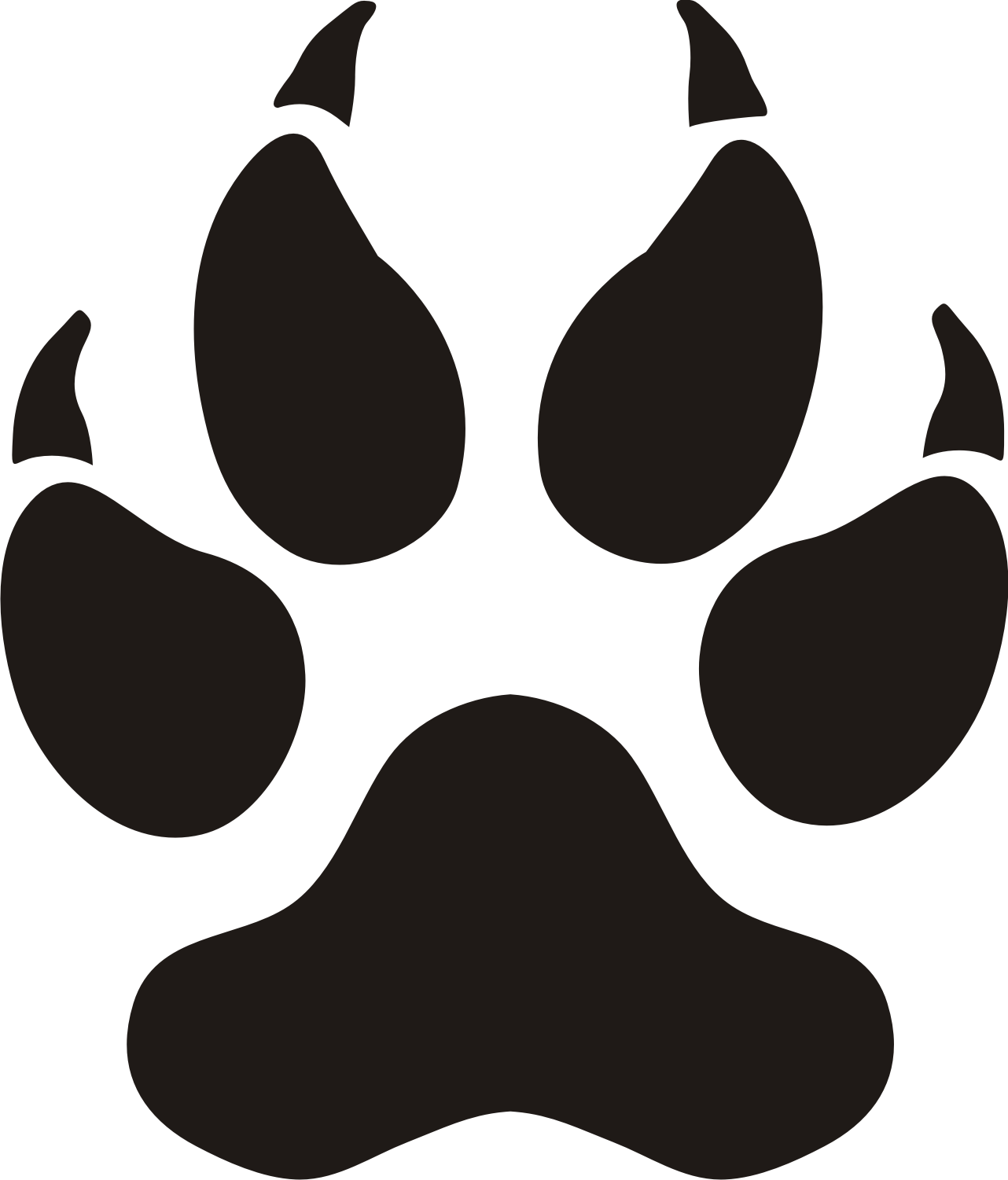 Verbal Warning/RedirectionWarning/Parent ContactIn-Team Time OutLunch DetentionLoss of PrivilegeAfter School DetentionBehavior ContractParent/Student/Team ConferenceIn-Class Suspension (ICS) – student spends the entire day with a Panther TeacherSchool Counselor ReferralAdministrative ReferralIn-School Suspension (ISS)Alternate Learning Center (ALC)Morning Procedure:Upon arrival in the morning, students are to report to one of the following areas:  the cafeteria for breakfast or their homeroom.  Students who go to the cafeteria are to remain there until 7:24am.  Students who are not going to breakfast must report to their homeroom and stay in that classroom until 7:24am. Students may not leave their homeroom during this time without a written pass (in their agenda) from the teacher.  At 7:24, students will use their lockers and report immediately to 1st period before the 7:30am tardy bell.Panther Team Supply ListMath—pack of loose leaf paper, one inch binder, two folders with pockets, one composition notebookLanguage Arts—one inch binder, 1 folder with pocketsSocial Studies—2 folders with pockets, 1 any size spiral notebookScience—1 composition notebook that has 100 pages, either lined or graph ruledALL—:  lots of pencils, colored pencils, glue stick, loose leaf paper, index cards, scissors*Label all supplies with your child’s name Panther Team Wish List of Supplies (donation items for team)*Tissues*hand sanitizer or hand wipes*glue*Lysol wipes*ream of colored copy paper*cardstock paper*markers, colored pencils, #2 pencils*notebook paper*paper towels*duct tape*clear packaging tape*Ziploc bags gallon or sandwich*tennis balls*colored Expo markersCommunity Service OpportunitiesPart of our expectations for our students is for the completion of community service.  As an International Baccalaureate school, we encourage each student to find a way they can give back to their community by completing community service hours.  There will be many opportunities to earn your 15 community service hours.  Students should listen to the morning announcements for these opportunities.Grading PracticesAt East Millbrook, a grade communicates a student’s demonstrated understanding of the curriculum.We cannot evaluate student achievement on work not submitted: therefore, missing work is recorded as a zero unless/until it is submitted.Homework is accepted up to one day after the due date.  Minor and Major assessments are accepted up to three days after the due date.  Late work is subject to penalty (up to 10%) at the teacher’s discretion.We expect all students to turn in work on-time.   If work is not submitted when it is due, the parent will be notified via email through Power Parent.When a student fails a test, or passes but wants to improve their grade, they are allowed to test again as long as they have completed the required remediation (test corrections, after-school tutoring, etc.) within the time schedule set by the teacher.  The re-test will not be the same as the original test.  The reassessment grade, whether higher or lower, replaces the original grade.If extra credit is offered, it is only offered to students who have completed all regular assignments.Grades are weighted as follows:Major Assessments-60%Minor Assessments-30%Homework-10%TardySchool begins each day at 7:30am.  Students need to arrive to school early enough so that they can get to their lockers and get ready for their first period class.  If a student consistently arrives to any class tardy, they will limit their ability to be successful in that class.  As such, the school has established a pyramid of interventions just for tardies.  1st Tardy = Warning; 2nd Tardy = Warning/Parent contact; 3rd Tardy = Lunch Detention   4th Tardy = Referral to Counselor; 5th Tardy = After School Detention; 6th = Referral to Ms. Nealy.ElectronicsAs per school policy, electronic devices (including cell phones and headphones) are not allowed in the classroom.  Those devices maybe kept concealed in a locker but it is not suggested. The school is not responsible for loss of stolen items.MeetingsIf the need arises for a parent-teacher conference we will be meeting by team, with all team teachers present. We are available for meetings between 12:10 and 12:30 by appointment.Keeping InformedYou are important members of the Panther Team, too!  In case of an emergency, call the main office number:  850-8755.  You may contact the office rather than send a text to your student so that you do not interrupt their instruction.The best way to reach us is by email.  Contact us immediately if you have any concerns about your child or school.  You can e-mail us by using the following addresses:Emily Forrest			Science			    eforrest@wcpss.net	Emily Morgridge		Math				emorgridge@wcpss.netSteve Nowicki			Individuals and Society	   snowicki@wpcpss.netKadesha Scharschmidt		Language A		       kscharschmidt@wcpss.netKeisha Worthy			Graduate Intern   		     kgworthe@ncsu.eduPlease remember to always send a note or an e-mail to your child’s homeroom/third period teacher when your child has been absent.   You must write or e-mail a note even if you have called the school with absence information.Ways to stay in touch with us!Our goal is to keep you informed through your child’s agenda, Remind, and by posting information on the school website:  http://www.wcpss.net/eastmillbrookms (Click on “About Us” tab at the top and select staff directory.)  Through Remind, you can receive texts directly to your phone from the team with homework reminders.  The Panther Team will send you information about Remind and how to sign up shortly!We are looking forward to an enriching and exciting year with you and your child.Go Panthers!Ms. ForrestMs. MorgridgeMr. NowickiMrs. ScharschmidtMs. Worthey******Please print neatly*******Return this form to your homeroom teacher as soon as possible.Student Information                 Name_______________________________________________Address_____________________________________________Parent/Guardian Names___________________________________Home Phone___________________ Mom’s Cell Phone_________________ Work Phone__________________Dad’s Cell Phone__________________  Work Phone__________________Mom’s E-mail____________________________________________Dad’s E-mail_____________________________________________Preferred method of contact________________________________Student Mode of Transportation:	Car	Walker 	Bus: Route Number ________	Emergency contact name and number________________________________________Willing to Volunteer? ______________________________________Please register on the computer in the school media center before October 30, 2015.Important information (allergies, health concerns, etc.):Power Parent is an online program that allows you to keep up with your students grades at all times.  Teachers update accounts at least once each week, though some do so more often.  More information will be available in the near future on how you can set-up this account.I have read the Panther Team Rules & Expectations.Parent Signature_______________________________________Student Signature______________________________________